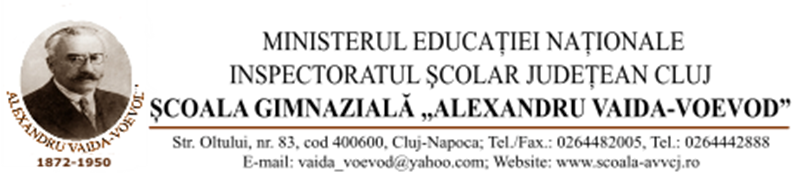 ÎNSCRIERI CLASA PREGĂTITOARE ÎN PERIOADA SUSPENDĂRII CURSURILOR ȘCOLAREConform adresei M.E.C. nr. 79/10.03.2020, în perioada suspendării cursurilor școlare, ”Înscrierea pentru clasa pregătitoare se poate realiza în continuare, online, iar calendarul se va prelungi cu o săptămână, după reluarea cursurilor, pentru toate celelalte activități”.DIRECTOR,Matilda Camilia ZANC